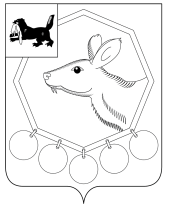 РОССИЙСКАЯ  ФЕДЕРАЦИЯ                 ИРКУТСКАЯ ОБЛАСТЬМУНИЦИПАЛЬНОЕ ОБРАЗОВАНИЕ «БАЯНДАЕВСКИЙ РАЙОН»ПОСТАНОВЛЕНИЕ МЭРАОт 17 сентября 2012 г. № 161      							с. БаяндайОб утверждении административного регламента муниципальной услуги «Предоставление информации о текущей успеваемости учащегося, ведение электронного дневника и электронного журнала успеваемости»	В соответствии с Федеральным законом Российской Федерации от 27.07.2010 года № 210-ФЗ «Об организации предоставления государственных и муниципальных услуг», Федеральным законом Российской Федерации от 02.05.2006 года № 59-ФЗ «О порядке рассмотрения обращений граждан Российской Федерации», Постановлением мэра МО «Баяндаевский район» от 14.02.2012 года № 19 «О порядке разработки и утверждения административных регламентов предоставления муниципальных услуг МО «Баяндаевский район», руководствуясь ст. 33, 48 Устава МО «Баяндаевский район», постановляю:1. Утвердить прилагаемый административный регламент муниципальной услуги «Предоставление информации о текущей успеваемости учащегося, ведение электронного дневника и электронного журнала успеваемости».        2. Настоящее постановление подлежит официальному опубликованию в районной газете   «Заря», а также на официальном сайте администрации МО «Баяндаевский район».      3. Контроль за исполнением данного постановления возложить на Первого заместителя мэра МО «Баяндаевский район» Моноева В.Р..Мэр муниципального образования«Баяндаевский район»А.П. ТабинаевУтвержден постановлением мэраМО «Баяндаевский район»От 17.09.2012 № 161Административный регламент
предоставления муниципальной услуги
"Предоставление информации о текущей успеваемости учащегося,
ведение электронного дневника и электронного журнала успеваемости"1. Общие положения1.1. Административный регламент предоставления муниципальной услуги "Предоставление информации о текущей успеваемости учащегося, ведение электронного дневника и электронного журнала успеваемости" (далее - Административный регламент) разработан в целях повышения качества предоставления и доступности результатов предоставления муниципальной услуги, создания комфортных условий для участников отношений, возникающих при предоставлении муниципальной услуги "Предоставление информации о текущей успеваемости учащегося, ведение электронного дневника и электронного журнала успеваемости". Административный регламент определяет порядок, сроки и последовательность административных процедур предоставления муниципальной услуги, порядок взаимодействия органов администрации МО «Баяндаевский район» при предоставлении муниципальной услуги.1.2. Предоставление муниципальной услуги "Предоставление информации о текущей успеваемости учащегося, ведение электронного дневника и электронного журнала успеваемости" (далее - муниципальная услуга) осуществляется муниципальными бюджетными образовательными учреждениями МО «Баяндаевский район» (далее - образовательное учреждение).1.3. Потребителями муниципальной услуги являются родители (законные представители) ребенка, обучающегося в образовательном учреждении, на основании поданного заявления (далее - родители).2. Стандарт предоставления муниципальной услуги2.1. Наименование муниципальной услуги - "Предоставление информации о текущей успеваемости учащегося, ведение электронного дневника и электронного журнала успеваемости".2.2. Наименование органа, предоставляющего муниципальную услугу2.2.1. Муниципальную услугу предоставляют образовательные учреждения.2.3. Срок предоставления муниципальной услуги2.3.1. Муниципальная услуга предоставляется в течение 17 дней со дня подачи заявления о предоставлении муниципальной услуги.2.4. Результатом предоставления муниципальной услуги является получение родителем необходимой для него информации о текущей успеваемости учащегося, доступ к электронному дневнику и электронному журналу успеваемости, посредством сети «Интернет» и/или мобильной связи через SMS-сервис.2.5. Размер платы, взимаемой с заявителя при предоставлении муниципальной услуги2.5.1. При предоставлении муниципальной услуги оплата с граждан не взимается.2.6. Правовые основания для предоставления муниципальной услуги2.6.1. Правовые основания для предоставления муниципальной услуги:- Федеральный закон от 27.07.2006 N 149-ФЗ "Об информации, информационных технологиях и о защите информации";- Федеральный закон от 09.02.2009 N 8-ФЗ "Об обеспечении доступа к информации о деятельности государственных органов и органов местного самоуправления";- Федеральный закон от 27.07.2010 N 210-ФЗ "Об организации предоставления государственных и муниципальных услуг";- Федеральный закон от 27.07.2006 N 152-ФЗ "О персональных данных";- Закон Российской Федерации от 10.07.1992 N 3266-1 "Об образовании";- Распоряжение Правительства Российской Федерации от 17.12.2009 N 1993-р "Об утверждении сводного перечня первоочередных государственных и муниципальных услуг, предоставляемых в электронном виде".2.7. Перечень документов, необходимых для предоставления муниципальной услуги2.7.1. Для предоставления муниципальной услуги родителю необходимо предоставить в образовательное учреждение, в котором обучается ребенок (дети), следующие документы:- письменное заявление родителей (законных представителей) о предоставлении услуги, согласно Приложению N 1 к настоящему Административному регламенту;- согласие родителя (законного представителя) учащегося на размещение своих персональных данных и персональных данных ребенка в системе электронный дневник, электронный журнал успеваемости в установленной форме с личной подписью согласно Приложению N 2 к настоящему Административному регламенту;- паспорт родителя (законного представителя) учащегося для сверки с данными, представленными в согласии на размещение персональных данных в системе электронный дневник, электронный журнал успеваемости.Для получения муниципальной услуги родители (законные представители) обращаются к руководителю образовательного учреждения или специалисту образовательного учреждения, назначенному руководителем МОУ ответственному за предоставление муниципальной услуги. 2.8. Основания для отказа в приеме документов граждан на предоставление муниципальной услуги2.8.1. При письменном обращении родителю может быть отказано в приеме документов на предоставлении муниципальной услуги, в случае:- несоответствия письменного обращения требованиям, указанным в настоящем Административном регламенте;- в письменном обращении содержатся нецензурные либо оскорбительные выражения;- текст письменного обращения не поддается прочтению;- лицо, подающее заявление, не является родителем (законным представителем) обучающегося.2.8.2. В случае принятия решения об отказе в приеме документов на предоставление муниципальной услуги, специалист образовательного учреждения уведомляет об этом родителя (законного представителя) с разъяснением причин отказа в течении трех рабочих дней со дня выявления оснований указанных в пункте 2.8.1. настоящего Административного регламента:- при личном обращении – заявление возвращается сразу же заявителю;- при обращении посредством почты, электронной почты, факса – заявление возвращается заявителю в течение трех дней с даты его получения с указанием причин возврата.2.8.3. В случае если причины, по которым было отказано в предоставлении муниципальной услуги, в последующем были устранены, родитель вправе вновь направить обращение для предоставления муниципальной услуги.2.9. Основания для отказа в предоставлении муниципальной услуги2.9.1. Основанием для отказа в предоставлении муниципальной услуги является:- отсутствие согласия родителя (законного представителя) учащегося на размещение своих персональных данных и персональных данных ребенка в системе электронный дневник, электронный журнал успеваемости в установленной форме.2.9.2. В случае принятия решения об отказе в предоставлении муниципальной услуги, специалист образовательного учреждения уведомляет об этом родителя (законного представителя) с разъяснением причин отказа в течение трех дней со дня выявления оснований указанных в пункте 2.9.1 настоящего Административного регламента.2.10. Требования к помещению, в котором предоставляется муниципальная услуга2.10.1. Помещение, в котором предоставляется муниципальная услуга, включает в себя места для ожидания, место для приема родителей, которые оборудованы стульями (креслами) и столами, и обеспечиваются бумагой и письменными принадлежностями (для записи информации).2.10.2. В местах предоставления муниципальной услуги предусматривается оборудование доступных мест общественного пользования (туалетов) и хранения верхней одежды посетителей.2.10.3. В местах предоставления муниципальной услуги на видном месте размещаются схемы расположения средств пожаротушения и путей эвакуации.2.10.4. Рабочее место специалиста образовательного учреждения в помещении для приема родителей оборудовано персональным компьютером с обеспеченным доступом к электронным справочно-правовым системам.2.10.5. Места предоставления муниципальной услуги оборудуются средствами пожаротушения и оповещения о возникновении чрезвычайной ситуации.2.11. Максимальный срок ожидания в очереди при подаче документов на предоставление муниципальной услуги и при получении результата предоставления муниципальной услуги2.11.1. Максимальный срок ожидания в очереди при подаче заявления о предоставлении муниципальной услуги составляет 15 минут.2.11.2. Максимальный срок ожидания в очереди при получении результата предоставления муниципальной услуги составляет 20 минут.2.12. Срок регистрации обращения о предоставлении муниципальной услуги2.12.1. Регистрация обращения о предоставлении муниципальной услуги осуществляется в день поступления обращения и составляет не более 15 минут.2.13. Показатели доступности и качества муниципальной услуги2.13.1. Показателями доступности и качества муниципальной услуги являются своевременность и оперативность предоставления муниципальной услуги.2.13.2. Качество предоставления муниципальной услуги определяется:- точностью обработки данных специалистами образовательных учреждений;- правильностью оформления документов специалистами образовательных учреждений;- качеством процесса обслуживания родителей.2.13.3. Доступность муниципальной услуги определяется:- простотой и рациональностью процесса предоставления муниципальной услуги;- доступностью и качеством предоставляемой специалистами образовательных учреждений информации о порядке предоставления муниципальной услуги.2.14. Требования к специалистам, предоставляющим муниципальную услугу2.14.1. Основными требованиями к специалистам образовательных учреждений, осуществляющим предоставление услуги, являются: компетентность, четкость в изложении материала, полнота консультирования.2.14.2. Специалисты образовательных учреждений, осуществляющие прием и консультирование родителей, обеспечиваются настольными табличками, содержащими сведения о фамилии, имени, отчестве и должности соответствующего специалиста.3. Состав, последовательность и сроки выполнения административных процедур, требования к порядку их выполнения, в том числе особенности выполнения административных процедур в электронной форме3.1. Сведения о местах нахождения, адресах электронной почты образовательных учреждений, предоставляющих муниципальную услугу и Муниципального казенного учреждения «Управление образования администрации муниципального образования «Баяндаевский район» Иркутской области (далее – Управление образования), представлены в Приложении N 4 к настоящему Административному регламенту.График приема заявлений на предоставление услуги в образовательных учреждениях:Понедельник - четверг с 9.00 часов до 17.00 часов.Пятница и предпраздничные дни с 9.00 часов до 16.00 часов.Время перерыва на обед - с 13.00 часов до 14.00 часов.3.2. Порядок получения консультаций по процедуре предоставления муниципальной услуги3.2.1. Информация по вопросам предоставления муниципальной услуги предоставляется родителям:- на сайтах образовательных учреждений;- на информационных стендах, расположенных в образовательных учреждениях;- при устном информировании (путем личного обращения родителя в образовательное учреждение) или обращении по телефону;- в письменном виде (в ответ на письменное обращение).Информирование осуществляется на русском языке.3.2.2. Специалисты образовательных учреждений принимают все необходимые меры для предоставления полного и оперативного ответа на поставленные вопросы. Время ожидания получения консультации родителем при индивидуальном устном информировании не может превышать 15 минут.3.2.3. Основными требованиями к информированию родителей о правилах предоставления муниципальной услуги являются достоверность предоставляемой информации, четкость в изложении информации, полнота информирования, наглядность форм предоставляемой информации (при письменном информировании), удобство и доступность получения информации, оперативность предоставления информации.3.3. Обязанности специалистов образовательных учреждений при предоставлении муниципальной услуги3.3.1. При ответе на телефонные звонки специалист образовательного учреждения, ответственный за информирование, сняв трубку, должен назвать фамилию, имя, отчество, занимаемую должность и наименование учреждения. Во время разговора необходимо произносить слова четко, избегать "параллельных разговоров" с окружающими людьми и не прерывать разговор по причине поступления звонка на другой аппарат. В конце информирования ответственный специалист должен кратко подвести итоги и перечислить меры, которые надо принять (кто именно, когда и что должен сделать).При устном обращении родителей (по телефону или лично) специалисты, ответственные за информирование, дают ответ самостоятельно.Специалисты, ответственные за информирование, должны корректно и внимательно относиться к заявителям, не нарушать их прав и законных интересов. Информирование должно проводиться без больших пауз, лишних слов, оборотов и эмоций.Специалисты, ответственные за информирование, не вправе осуществлять консультирование заявителей, выходящее за рамки информирования о стандартных процедурах и условиях предоставления муниципальной услуги.3.4. Предоставление образовательными учреждениями муниципальной услуги включает в себя следующие административные процедуры:3.4.1. Прием образовательным учреждением документов от родителей (законных представителей) обучающихся, необходимых для предоставления муниципальной услуги:3.4.1.1. Заявление о предоставлении муниципальной услуги и согласие на обработку персональных данных подается в образовательные учреждения родителем (законным представителем).3.4.1.2. При подаче заявления и согласия руководителю образовательного учреждения предъявляется для обозрения документ, удостоверяющий личность родителя (законного представителя).3.4.2. Регистрация заявления о предоставлении муниципальной услуги в журнале регистрации заявлений:3.4.2.1. Регистрация запроса родителя (законного представителя) о предоставлении муниципальной услуги осуществляется в течение дня с момента подачи заявления.3.4.2.2. Датой принятия к рассмотрению заявления на получение муниципальной услуги и прилагаемых к нему документов считается дата регистрации в журнале регистрации поступивших заявлений.3.4.2.3. Регистрацию заявления осуществляет руководитель образовательного учреждения или специалист образовательного учреждения, назначенному руководителем МОУ ответственному за предоставление муниципальной услуги.3.4.3. Принятие решения о предоставлении муниципальной услуги:3.4.3.1. Решение о предоставлении муниципальной услуги должно быть принято общеобразовательным учреждением по результатам рассмотрения заявления и иных представленных документов в течение трех рабочих дней с момента регистрации заявления.3.4.3.2. Основанием для принятия решения о предоставлении услуги является оформление заявления и согласия на обработку персональных данных в установленной форме.3.4.4. Передача родителем копии письменного согласия на обработку персональных данных в образовательное учреждение.3.4.4.1. Передача копии осуществляется в течение 10 дней после получения образовательными учреждениями согласия на обработку персональных данных.3.4.5. Издание приказа руководителем образовательного учреждения о предоставлении муниципальной услуги образовательным учреждением:3.4.5.1. Принятие решения о предоставлении муниципальной услуги оформляется приказом руководителя образовательного учреждения, который издается в течении трех рабочих дней с момента регистрации заявления.3.4.5.2. Обучающийся и его родители должны быть ознакомлены с Положением об автоматизированной информационной системе электронный дневник, электронный журнал успеваемости.3.4.6. Организация доступа родителей (законных представителей) и обучающихся в систему электронный дневник, электронный журнал успеваемости обучающихся:3.4.6.1. Учащемуся, его родителям (законным представителям) выдаются логины и пароли доступа в систему электронный дневник, электронный журнал успеваемости, сообщается адрес системы электронный дневник, электронный журнал успеваемости в течение 5 дней с момента издания приказа руководителем образовательного учреждения о предоставлении муниципальной услуги образовательным учреждением при личном обращении родителя.3.4.6.2. Выдача логинов и паролей при личном обращении осуществляется классным руководителем обучающегося, при отсутствии классного руководителя руководителем учреждения.3.4.6.3. Получение информации из системы электронный дневник, электронный журнал успеваемости через «Интернет» - соединение или SMS-сервис осуществляется получателем муниципальной услуги самостоятельно, при условии наличия уникального кода доступа в систему.3.5. Порядок предоставления муниципальной услуги в электронной форме:- организация доступа к системе электронный дневник, электронный журнал успеваемости пользователей осуществляется через Интернет, используя адрес системы электронный дневник, электронный журнал успеваемости, уникальные логин и пароль, выданные пользователям при оформлении заявления и согласия на обработку персональных данных в установленной форме;- имеется возможность доступа родителей обучающихся к информации в системе электронный дневник, электронный журнал успеваемости в том числе и через SMS-сервис;- образовательное учреждение самостоятельно размещает информацию в базах данных (далее - БД) в системе электронный дневник, электронный журнал успеваемости;- предоставляется возможность доступа пользователей с любого компьютера, подключенного к сети «Интернет», используя на клиентском компьютере лицензионное или свободное программное обеспечение;- обеспечивается работа неограниченного количества пользователей в системе;- обеспечивается защита данных от несанкционированного доступа и копирования;- имеется автоматизация процессов сбора, хранения и анализа статистической информации (успеваемость, посещаемость, движение обучающихся) с обеспечением резервного копирования;- обеспечивается параллельная работа со стандартными приложениями;- имеется наличие функций вывода информации на печать и экспорта информации;- получателям услуги предоставляется авторизированный доступ к информации, ограниченной сведениями, которые являются персональными данными либо самого получателя муниципальной услуги, либо только того обучающегося, чьим родителем (законным представителем) является получатель;- получателю муниципальной услуги предоставляются сведения о ходе и содержании образовательного процесса, в том числе расписание занятий на текущий учебный период, перечень изучаемых тем и содержание выдаваемых обучающемуся домашних заданий на уроках в текущем учебном периоде;- получателю муниципальной услуги предоставляются результаты текущего контроля успеваемости обучающегося, промежуточной и итоговой аттестации обучающегося, включая сведения об оценках успеваемости, сведения о содержании занятий и работ, по результатам которых получены оценки;- получателю муниципальной услуги предоставляются сведения о посещаемости уроков обучающимся за текущий учебный период;- образовательные учреждения обеспечивают своевременное заполнение электронных журналов успеваемости учащихся, своевременный ввод и обновление расписания занятий;- получение информации из системы электронный дневник, электронный журнал успеваемости через «Интернет» - соединение или SMS-сервис осуществляется получателем муниципальной услуги самостоятельно.3.6. Иные обязательные требования к процессу предоставления муниципальной услуги: в образовательных учреждениях данная услуга оказывается в соответствии с Положением об обеспечении безопасности персональных данных, утвержденным Постановлением Правительства Российской Федерации от 17.11.2007 N 781.4. Формы контроля за исполнением регламента4.1. Текущий контроль за соблюдением последовательности действий, определенных Административным регламентом, осуществляется руководителями образовательных учреждений.4.2. Проверка полноты и качества предоставления муниципальной услуги включает:  проведение плановых и внеплановых проверок, выявление и устранение нарушений порядка и сроков предоставления муниципальной услуги, рассмотрение жалоб заявителей на решения, действия (бездействия) должностных лиц и (или) специалистов образовательных учреждений, ответственных за предоставление муниципальной услуги.4.3. Проверки осуществляются на основании плана проведения проверок (плановые проверки) или по факту поступлений жалоб заявителей (внеплановые проверки). План проведения проверок утверждается приказом Управления образования.4.4. Плановые проверки проводятся не реже одного раза в течение календарного года и осуществляются посредством выборочной проверки полноты предоставления информации о муниципальной услуге. 4.5. Внеплановые проверки проводятся при поступлении жалоб заявителей о ненадлежащем предоставлении муниципальной услуги. 4.6. В ходе плановых проверок проверяется:- знание руководителями и специалистами образовательных учреждений, ответственными за предоставление муниципальной услуги, требований Административного регламента, нормативных правовых актов, устанавливающих требования к предоставлению муниципальной услуги;- соблюдение руководителями и специалистами образовательных учреждений, ответственными за предоставление муниципальной услуги, сроков и последовательности исполнения административных процедур;- правильность и своевременность информирования заявителей об изменении административных процедур, предусмотренных Административным регламентом;- устранение руководителями образовательных учреждений нарушений и недостатков, выявленных в ходе предыдущих проверок.4.7. В ходе внеплановых проверок проверяется наличие или отсутствие нарушений при предоставлении муниципальной услуги.4.8. По результатам проведенных проверок Управлением образования составляется акт. При установлении нарушения нормативных правовых актов, устанавливающих требования к предоставлению муниципальной услуги, в случае выявления нарушений прав заявителей, виновные лица привлекаются к ответственности в соответствии с законодательством Российской Федерации.5. Досудебный (внесудебный) порядок обжалования решений и действий
(бездействия) органа, предоставляющего муниципальную услугу, а также
должностных лиц и муниципальных служащих5.1. Родитель имеет право на обжалование решений и действий (бездействия) органа, предоставляющего муниципальную услугу, а также должностных лиц и муниципальных служащих в досудебном порядке путем подачи жалобы по форме согласно Приложению N 3 к настоящему Административному регламенту.5.1.1. Родитель вправе обратиться в образовательное учреждение и в Управление образования с требованием о предоставлении информации и документов, связанных с предоставлением муниципальной услуги, необходимых для обоснования и рассмотрения жалобы на действия (бездействие), решения, осуществленные (принятые) при предоставлении муниципальной услуги.5.1.2. Действия (бездействие) специалистов обжалуются руководителю образовательного учреждения, действия руководителя образовательного учреждения начальнику Управления образования, действия начальника Управления образования обжалуются Мэру МО «Баяндаевский район». 5.1.3. Основанием для начала процедуры досудебного обжалования является поступление жалобы от родителя.5.1.4. Жалоба рассматривается с учетом времени подготовки ответа в срок, не превышающий 30 дней с момента получения обращения.5.1.5. Письменная жалоба не рассматривается при отсутствии указания:- фамилии автора письменного обращения;- сведений об обжалуемом действии (бездействии), решении (в чем выразилось, кем принято (осуществлено);- подписи автора жалобы;- почтового адреса или адреса электронной почты, по которому должен быть направлен ответ.5.1.6. Если в жалобе содержатся нецензурные, либо оскорбительные выражения, угрозы жизни, здоровью и имуществу любого должностного лица, а также членов его семьи, письменное обращение может быть оставлено без ответа по существу поставленных в нем вопросов, а родителю, направившему жалобу, сообщено о недопустимости злоупотребления правом.5.1.7. Если текст жалобы не поддается прочтению, ответ на нее не дается, о чем сообщается в течение 7 дней с момента регистрации жалобы родителю, направившему жалобу, если его фамилия и почтовый адрес или адрес электронной почты поддаются прочтению.5.1.8. Если в жалобе родителя содержится вопрос, на который родителю многократно (более двух раз) давались письменные ответы по существу в связи с ранее направляемыми жалобами, и при этом в них не приводятся новые доводы или обстоятельства, руководитель Управления образования или руководитель образовательного учреждения вправе принять решение о безосновательности очередной жалобы. В данном случае переписка с родителем по данному вопросу прекращается, о чем уведомляется родитель, направивший письменное обращение.5.1.9. Если ответ по существу поставленного в жалобе вопроса не может быть дан без разглашения сведений, составляющих государственную или иную охраняемую федеральным законом тайну, родителю, направившему жалобу, сообщается о невозможности дать ответ по существу поставленного в ней вопроса в связи с недопустимостью разглашения указанных сведений.5.1.10. В случае если в жалобе содержатся сведения о подготавливаемом, совершаемом или совершенном противоправном деянии, а также о лице, его подготавливающем, совершающем или совершившем, обращение подлежит направлению в государственный орган в соответствии с его компетенцией.5.1.11. По результатам рассмотрения жалобы принимается решение об удовлетворении требований обратившегося либо об отказе в его удовлетворении.Приложение N 1к Административному регламентупредоставления муниципальной услуги"Предоставление информациио текущей успеваемости учащегося,ведение электронного дневникаи электронного журнала успеваемости"Формазаявления о предоставлении информации о текущей успеваемости учащегося, ведение электронного дневника и электронного журнала успеваемости                                        Директору                                          _______________________________                                 (наименование учреждения)                                          _______________________________                                          (Ф.И.О. директора)От _______________________________-(Ф.И.О. родителя, законного представителя)                                        Адрес ___________________________                                        Телефон _________________________                               Паспорт серия ________ N ________                                        Выдан ___________________________Заявление     Прошу предоставлять информацию о текущей   и  итоговой  успеваемостимоего ребенка __________________________________,                               (фамилия, имя, отчество)обучающегося  _________________________   класса,   посредством   веденияэлектронного дневника и электронного журнала успеваемости.     "____" _________________ 20___ года     _________________________________                   (подпись)Приложение N 2к Административному регламентупредоставления муниципальной услуги"Предоставление информациио текущей успеваемости учащегося,ведение электронного дневникаи электронного журнала успеваемости"Формасогласия на обработку персональных данных                              Руководителю ______________________________                                            (наименование муниципального                               __________________________________________                                         образовательного учреждения)                               __________________________________________                                                    (ФИО)                               __________________________________________                                              (адрес муниципального                                         образовательного учреждения)Согласие     В соответствии с Федеральным законом N 152-ФЗ от 27.07.2006 года  "Оперсональных   данных"   выражаю    свое   согласие   на обработку (сбор,систематизацию, накопление, хранение, уточнение (обновление,  изменение),использование, распространение (передачу) способами,  не  противоречащимизакону, моих персональных данных и данных моего ребенка оператором ________________________(полное наименование образовательного учреждения)        Разрешаю   оператору  _____ (полное наименование образовательного учреждения)  разместить в системе электронный дневник, электронный журнал успеваемости следующие данные:     Обработка моих персональных данных будет производиться с целью:     1) создания единой базы данных общеобразовательных учреждений;     2) автоматизации процессов сбора, хранения и анализа  статистическойинформации (успеваемость, посещаемость, движение обучающихся и др.);     3) обеспечения возможности оперативного  доступа   к  информации  поуникальному логину и паролю и в соответствии с правами доступа для   всехключевых субъектов образовательного    процесса   (обучающийся,  родитель(законный представитель), учитель, административные  работники).   В  томчисле для предоставления мне (по уникальному логину и паролю) показателейпосещаемости, успеваемости ребенка, через Интернет и SMS-сервис;     4) принятия   образовательным    учреждением    оперативных решений,связанных с учебно-воспитательным процессом;     5) обеспечения возможности проводить единую согласованную политику вобласти управления и содержания образования.     Настоящее   согласие    сохраняет     силу   до   выбытия ребенка изобразовательного учреждения.     ____________________________________________________________________                             (ФИО ребенка (детей)     ____________________________________________________________________         (ФИО родителя (законного представителя), адрес проживания)паспорт _______________________, выдан _____________________________, кем_________________________________________________________________________серия, номер ____________________________________________________________     _____________________________________________      (подпись родителя (законного представителя)     "___"_______ 20____ годаПриложение N 3к Административному регламентупредоставления муниципальной услуги"Предоставление информациио текущей успеваемости учащегося,ведение электронного дневникаи электронного журнала успеваемости"Формажалобы на действия (бездействие) органа,его должностного лица, муниципального служащего                                    _____________________________________                                     (наименование органа или должность)                                    _____________________________________                                            (ФИО должностного лица)                                   от ___________________________________                                            (Ф.И.О. физического лица)                                   Адрес ________________________________                                   Телефон ______________________________                                   Паспорт серия ________ N ____________                                    Выдан _______________________________Жалоба      ___________________________________________________________________(Ф.И.О. физического лица)_____________________________________________________________________(адрес по месту фактического проживания физического лица)_____________________________________________________________________       (адрес по месту постоянной регистрации (как указано в паспорте) физического лица)_____________________________________________________________________      Контактный телефон: _______________________________________________      Адрес электронной почты: __________________________________________      Существо жалобы: на решение, действия (бездействие) ____________________________________________________________________________________(наименование органа или должность, ФИО должностного лица)____________________________________________________________________________________________________________________________________________(краткое изложение обжалуемых действий (бездействия), указать основания,по которым лицо, подающее жалобу, не согласно с действием (бездействием)со ссылками на пункты регламента и положений законодательства).Перечень прилагаемой документации     "____"_________ 20 ____ года     __________________________             (подпись физического лица)Приложение N 4к Административному регламентупредоставления муниципальной услуги"Предоставление информациио текущей успеваемости учащегося,ведение электронного дневникаи электронного журнала успеваемости"Информация о месте нахождения, номерах телефонов для справок,адресах электронной почты Управления образования Баяндаевского районаИнформация о месте нахождения, адресах электронной почты муниципальных бюджетных  общеобразовательных учреждений Баяндаевского районаДанные ребенкаДанные ребенкаДанные ребенкаДанные родителя (законного представителя)Данные родителя (законного представителя)Данные родителя (законного представителя)1.Фамилия1.1.Фамилия2.Имя2.2.Имя3.Отчество3.3.Отчество4.Дата рождения4.4.Пол5.Пол5.5.Место жительства6.Место жительства6.6.Домашний телефон7.Место регистрации7.7.Степень родства (с ребенком)8.Домашний телефон8.8.Мобильный телефон9.Свидетельство о рождении9.9.Место работы10.Наличие ПК дома10.10.Должность11.E-mail11.11.Рабочий телефон12.Родители12.12.Дата рождения13.Текущие и итоговые оценки успеваемости13.13.E-mail14.Иностранный язык14.14.Дети15.Движение15.15.Помощь школе16.N личного дела17.Дополнительная контактная информация18.Дополнительное образование19.Форма обучения20.Программа обучения№п/пНаименование учрежденияФ.И.О. начальникаЮридический адрес и индексТелефоныЭлектронный адрес1.Управление образования Баяндаевского районаОршонов Юрий Михайлович669120, с. Баяндай Иркутской области, пер. Строительный, 39-13-249-14-18Obrazovanie-bnd@mail.ru№Наименование общеобразовательного учрежденияЮридический адресФИОруководителяНомера телефонов,адрес электронной почты1МБОУ "Баяндаевская СОШ"669120 Иркутская область, Баяндаевский район, с.Баяндай, ул. Гагарина, 34Бузинаева Ольга Валерьевнаbayandayschool@mail.ru2МБОУ Васильевская СОШ669132 Иркутская область, Баяндаевский район, с.Васильевск, ул. Центральная, 8Ильина Гутя Перешкоповна vasilevskayasosh@mail.ru3МБОУ "Тургеневская  СОШ"669132 Иркутская область, Баяндаевский район, с.Тургеневка, ул. Школьная, 38Рубис Лариса Ильиничнаtyrgenevka@mail.ru4МБОУ Половинская СОШ669125 Иркутская область, Баяндаевский район, с.Половинка, ул. Фрунзе, 15Босхолова Людмила Борисовнаpolowinskaia@yandex.ru 5МБОУ Хоготовская СОШ669133 Иркутская область, Баяндаевский район, с.Хогот,ул. Трактовая, 32Табинаев Николай Прокопьевичchogot@mail.ru6МБОУ Кырменская СОШ669124 Иркутская область, Баяндаевский район, с.БайшаХингеева Светлана Иннокентьевнаkyrmaskola@rambler.ru7МБОУ Покровская СОШ669120 Иркутская область, Баяндаевский район, с.Покровка, ул. Мира, 2Алексеева Галина Михайловнаpokrovka-scool2010@mail.ru8МБОУ "Люрская СОШ"669126 Иркутская область, Баяндаевский район, д.Люры, ул. Мира, 23Барбаев Валерий ВладимировичLursrkay@mail.ru9МБОУ Загатуйская СОШ669128 Иркутская область, Баяндаевский район, д.Загатуй, м-н №1, дом 37Шептякова Лаура Александровнаzagatyi68@mail.ru10МБОУ Хатар-Хадайская СОШ669127 Иркутская область, Баяндаевский район, с.Хадай, ул. Трактовая, 28Татарова Людмила Михайловнаhatar-hadayskaya@list.ru 11МБОУ "Ользоновская СОШ"669130 Иркутская область, Баяндаевский район, с.Ользоны, ул. Титова, 8Оршонова Жанна МихайловнаOlzoni@yandex,ru 12МБОУ "Кокоринская ООШ"669130 Иркутская область, Баяндаевский район, с.Кокорино , ул. Центральная, 7Харимаева Лариса Ивановнаsun.05@mail.ru13МБОУ Гаханская СОШ669128 Иркутская область, Баяндаевский район, с.Бадагуй, ул. Урбаева, 2Буинова Соелма Владимировнаgahanskaisosh@mail.ru 14МБОУ "Нагалыкская СОШ"669128 Иркутская область, Баяндаевский район, с.Нагалык, ул. Ленина, 8Хантаев Руслан Николаевичnagalyk1@rambler.ru